Αθήνα, ………………………					Προς: 	1) Επιτροπή Διδακτορικών Σπουδών						2) Συνέλευση ΤμήματοςΘέμα: «Αίτημα Εκπόνησης Μεταδιδακτορικής Έρευνας του/της ……………..……………………»	Με την παρούσα επιστολή θα ήθελα να σας ενημερώσω ότι έχω λάβει γνώση της αίτησης, με αρ. πρωτοκόλλου …..…………………., που έχει υποβάλει ο/η ……………………... στο Τμήμα ΕΦΑΑ, με σκοπό την εκπόνηση Μεταδιδακτορικής Έρευνας. Συμφωνώ απόλυτα με το περιεχόμενο της αίτησης αυτής και αναλαμβάνω να συνεργαστώ  μαζί του/της. Η επιστημονική αυτή συνεργασία θα διαρκέσει …………….. Ακαδημαϊκά έτη και ο/η κ. …..………………………… υποχρεούται να ολοκληρώσει όλες τις προϋποθέσεις, όπως αυτές αναφέρονται στις από 6/6/2019 και 16/1/2020 αποφάσεις της Συνέλευσης του ΤΕΦΑΑ.Δεν προβλέπεται καμία χρηματική αμοιβή για τον/την ………………………… από τον προϋπολογισμό της Σχολής, εκτός από πιθανή απονομή υποτροφίας για την οποία μπορεί να αιτηθεί σε διάφορους Οργανισμούς και Ιδρύματα. ΟΝ/ΜΟΥΠΟΓΡΑΦΗ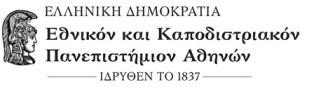 ΣΧΟΛΗ ΕΠΙΣΤΗΜΗΣ ΦΥΣΙΚΗΣ ΑΓΩΓΗΣ & ΑΘΛΗΤΙΣΜΟΥΤΜΗΜΑ ΕΠΙΣΤΗΜΗΣ ΦΥΣΙΚΗΣ  ΑΓΩΓΗΣ & ΑΘΛΗΤΙΣΜΟΥ